                Билет на проезд в 5 класс15 ноября 2017 года в ГБОУ СОШ с. Владимировка  педагогом-психологом В. В. Матисовой было проведено открытое занятие в рамках программы по адаптации пятиклассников на тему: «Билет на поезд в 5 класс». Целью данного мероприятия послужило создание социально-психологических условий для успешной адаптации пятиклассников к новым условиям обучения. За ходом занятия внимательно наблюдали администрация школы, в лице директора, Савкиной Елены Александровны и коллеги из психологического центра, во главе с директором центра, Адоевской Еленой Викторовной.      Под звуки детской песенки «Голубой вагон» дети входят в кабинет,  оформленный под зал ожидания на вокзале,  и  рассаживаются на стулья. Педагог-психолог объявляет «Сегодня мы отправляемся в путешествие».   Мы поедим на поезде, будем останавливаться на разных станциях. Но любое путешествие начинается с вокзала. Представьте себе, что мы на вокзале. Происходит погружение в атмосферу вокзальной суеты посредством игры-разминки: «Отъезжающие, прибывающие, провожающие». Для того  чтобы сесть на поезд нам нужно приобрести билеты в кассе. Дети выполняют упражнение «Заветный билетик», в котором можно обменять листок с написанными  качествами, необходимые для пятиклассника на именной билетик на поезд.  Путешествие на поезде проходит по  четырём станциям… На первой станции «Кто Я, какой Я», посредством арт-терапии учащиеся самораскрывают свое «Я». Важными элементами в данном задании служат ветки дерева, которые символизируют:  внешность, учебу, дружбу, семью и корни, отображающие качества каждого ученика. На следующей станции дети вспоминают недалекое прошлое – начальную школу. Здесь участники выражают свои чувства, связанные с поступлением в 1 класс, яркие моменты, которые произошли с ними за первые 4 года обучения и говорят:  «Спасибо, начальная школа!» Пребывая на  третью станцию, под названием  «Гора знаний», пятиклассникам предоставляется возможность, как настоящим путешественникам преодолеть «Школьный путь» и найти там свое место. На последней станции «Неизвестное» участники выполняют упражнение, которое помогает  им осознать себя как 5-классника в  новой позиции. В завершении  занятия ребята рассаживаются на массажные коврики и отправляются на прогулку в лес в релаксирующем упражнении «Круг уверенности». Наше путешествие закончилось! Мы возвращаемся домой, где поделимся своими эмоциями от поездки в анкете «обратная связь». В рефлексии занятия ребята выбирают цвет смайлика, по настроению, с каким прошло занятие и выражение смайлика, которое соответствует, как они сегодня поработали на занятии, и наклеивают его в окошечки вагончиков поезда, прикрепленного на доске.     Открытое занятие по адаптации пятиклассников на  тему: «Билет на поезд в 5 класс».Участники: 9учеников 5 класса.Занятие проводит:  педагог-психолог В. В. Матисова.  Место проведения: кабинет. Время проведения занятия: 11.00 – 12.00 Дата:  15.11.2017г. Формы работы: игра-путешествие, блиц-опрос, беседа, арт-терапия, диспут, релаксация, обратная связь. Цель: создание социально-психологических условий для успешной адаптации пятиклассников к новым условиям обучения. Задачи: 1.Формирование устойчивой учебной мотивации на фоне позитивной Я- концепции детей, устойчивой   самооценки и низкого уровня школьной тревожности. 2.Развитие у детей социальных и коммуникативных умений, необходимых для установления  межличностных отношений со сверстниками и соответствующих ролевых отношений с педагогами. 3.Проработка отрицательных эмоций относительно перехода в среднее звено школы. 4.Формирование ответственности за себя в новом образовательном контексте, осознание своей новой позиции, роли. Оборудование: - свисток - билетики - листочки для написания качеств - рисунок поезда - альбомные листы - фломастеры, карандаши, ручки - касса -  табличка на  поезд - ноутбук - смайлики - Анкета- обратная связь. Ход занятия: Занятие включает три этапа: 1 этап – Введение «Вокзал». 2 этап – «4 станции». 3 этап – Подведение итогов занятия. I. этап: 1. Упражнение-разминка: «Отъезжающие, прибывшие и провожающие». 2. Анкета: «Какие качества нужны в 5 классе». 3.Упражнение: «Заветный билетик». II. этап: 1. 1-ая станция «Кто Я». 2.2-ая станция «Вспоминаем прошлое». 3.3-я станция «Гора знаний». 4.4-ая станция «Неизвестное…». III. этап: 1.Релаксация. 2.Анкета: «Обратная связь». 3.Ритуал прощания. I этап – Введение «Вокзал». Цель: Ввести детей в ситуацию. Объяснить ход игры. В кабинете, преобразованном на время игры в вокзал, звучит песенка «Голубой вагон». В кабинет входят дети – учащиеся 5-ого класса. Им еще ничего не известно о том, как будет протекать игра. Дети рассаживаются на стульчики друг против друга. (Как в зале ожидания вокзала).          1.Для начала необходимо ввести детей в ситуацию. Педагог-психолог: «Сегодня мы отправляемся в путешествие».  Мы поедим на поезде, будем останавливаться на разных станциях, встречаться с разными людьми. Нас ждут старые друзья, и может так случиться, что мы приобретем новых. Все зависит от нас. Любое путешествие начинается с вокзала. Представьте себе, что мы на вокзале». Для того чтобы дети в полной мере почувствовали вокзальную атмосферу, им была предложена игра- разминка, в которой  учащиеся рассчитываются на отъезжающих, прибывших и провожающих, расходятся в разные стороны и перемещаются по кабинету. Как только прозвучит команда (по свистку), нужно быстро объединиться в группу, состоящую из отъезжающих, прибывших и провожающих.         2. Упражнение: «Заветный билетик». Цель: разделить и организовать детей, настроить на работу. Материалы: касса, табличка с названием поезда, листочки, билетики. Педагог-психолог: «Вниманию пассажиров! Желающие приобрести билеты могут подойти к кассам». Для того чтобы получить билет, детям необходимо на отдельном листочке написать ответ на вопрос: « Какие качества нужны ученику 5-го класса?» Участник обменивает в кассе свой листочек на заветный билетик, который мы просим сохранить до конца поездки. Каждый ученик отправляется в путешествие согласно приобретенному билету.  2 этап. 1-ая станция «Кто Я, какой Я» Цель: самораскрытие, посредством арт-терапии. Материалы: листы (А4), карандаши,     - Учащиеся рассаживаются для выполнения задания. Педагог-психолог: «Наше Я – одна из самых больших загадок. В вашем классе много разных детей, которые интересуются различными вещами, обладают талантами, способностями, каждый из которых особенный и неповторимый. Очень важно знать, с кем ты учишься, с кем дружишь, важно знать и о себе, задуматься над своим характером, поведением. Сейчас мы с вами остановимся на станции «Кто Я, какой Я» и совершим экскурсию вглубь собственного Я. Свое «Я» можно изобразить в виде дерева с разными веточками и глубокими корнями. - Одна из веточек – внешнее Я. Нарисуйте ее, придумайте ей символ, или назовите ее. - Другая веточка – Я в учебе, изобразите ее. - Третья веточка – Я в семье. Придумайте и ей символ. - Есть еще ветка в вашем дереве – это Я в кругу друзей и знакомых. Теперь давайте приступим к корням вашего дерева, это наши качества, черты характера, которые могут быть положительными и отрицательными, но присущие именно Вам. Нарисуйте свои корни и подпишите свои качества. 2-ая станция «Вспоминаем прошлое». Цель: дать возможность детям почувствовать принадлежность к школе, выразить свои чувства, связанные с расставанием с учителем и начальной школой. Педагог-психолог: Эта станция необычная и посвящена она воспоминаниям и надеждам, мечте и фантазии. Вы любите фантазировать?      Тогда давайте отправимся в 2013 год… - Что связано с этим годом для вас? - Каким был ваш первый школьный день? - Что вам больше всего запомнилось из начальной школы? - Какой вам представлялась школа тогда, и какой она вам кажется сейчас? В конце упражнения: «Начальная школа! Спасибо за…». Каждый продолжает фразу и отмечает что-то свое, важное и дорогое. 3-ая станция «Гора знаний»Цель: самооценка. На доске закрепляется рисунок “Школьный путь” (изображение горы: левый склон изображен в виде крутого подъема. Это 1—4-й классы. Они могут быть изображены уступами, каждый из которых необходимо подписать на рисунке. Далее изображен участок пути в районе вершины. Он более пологий, почти плато: 5— 6-й классы — небольшой подъем, 7-й класс — чуть заметная вершина, 8—9-й классы — начало полого спуска, 10-й и 11-й классы — правый склон горы, спуск. Участникам нужно на этом рисунке найти свое нынешнее место на “Школьном пути”. Педагог-психолог предлагает детям представить, что они путешественники, за плечами которых трудный подъем. Преодолев самую трудную часть своего пути, они почти достигли его середины и решили сделать привал. Путники на отдыхе вспоминают пройденный путь и обдумывают предстоящую дорогу. 4-я станция «Неизвестное…» Цель: осознание новой позиции, принятие ее, ответственности за себя как 5-классника Учащиеся усаживаются в круг. Педагог-психолог произносит начало предложения, ученик, у которого оказался мячик, заканчивает его. - «Я очень рад, что 5-классник, потому что…» -  «Я недоволен тем, что я 5-классник, потому что…» - «Я очень рад, что в нашем классе учатся и мальчики и девочки, потому что…» -  «В пятом классе мне хотелось бы...»  -  « В 5 класе мне трудно, потому что….» -   « В 5 классе мне интересно, потому что…»-   «В 5 классе мне помогают….»     -   « В 5 классе я узнал…» -   «Я считаю, что сегодняшнее занятие…» 3 этап. 1.Релаксация: упражнение «Круг уверенности». Мы оправляемся на прогулку по тропинке в лес. Светит солнышко, теплый ветерок касается наших щек. Мы идем по мягкой лесной тропинке, мягкая травка касается наших ног, лес наполняется приятными звуками: щебечут птички, стрекочет кузнечик, впереди слышен шум отдаленного водопада. Мы ощущаем приятный аромат сосновых почек, чистого воздуха. На душе приятно и спокойно. Мы выходим на лесную полянку. Перед нами на траве появляется, очерченный лучами солнца, большой круг. Он притягивает нас к себе. Мы входим в круг и чувствуем, как нас обволакивает большой, приятный, льющийся с небес столб света. Нам тепло и приятно. Мы глубоко вдыхаем и чувствуем, как наполняемся его силой. В нас появляется энергия, смелость, уверенность в себе. Мы делаем шаг и отправляемся в обратный путь по мягкой лесной тропинке, выходим на опушку леса, присаживаемся на травку, стараемся запомнить состояние, которое нам дал солнечный свет и медленно открываем глаза. Когда нам будет не хватать уверенности, мы вновь представим себе падающий луч, дающий силу и энергию.       2.Подведение итогов занятия. - Обсуждение итогов занятия, достижения цели. -  Анкета- обратная связь. 3.  Ритуал прощания. Участники выбирают цвет смайлика, по настроению, с каким прошло занятие и выражение смайлика, которое соответствует, как они сегодня поработали на занятии.  Приложение № 1. 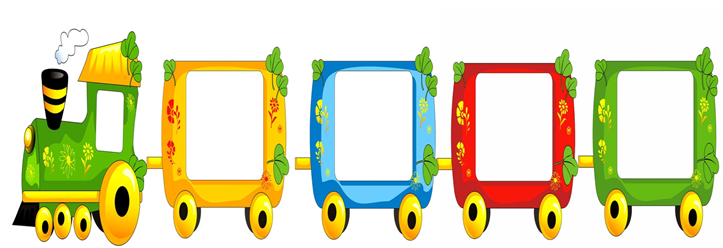 Приложение № 2.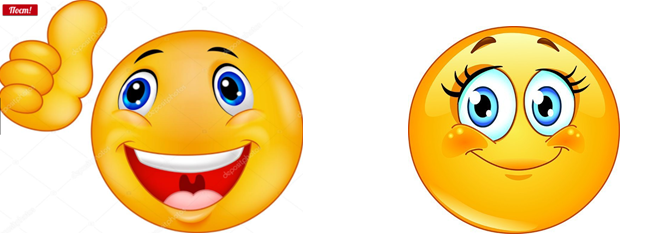 Ура!              Все получилось!           Все хорошо, но можно и   лучше!      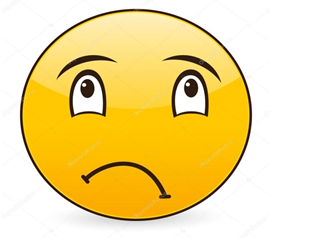   Не получилось.Приложение № 3Упражнение: «Гора знаний».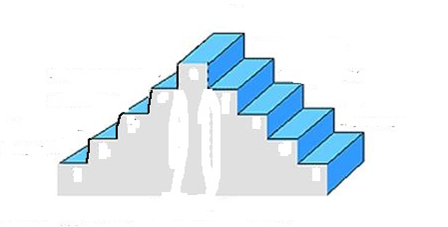    Приложение № 4.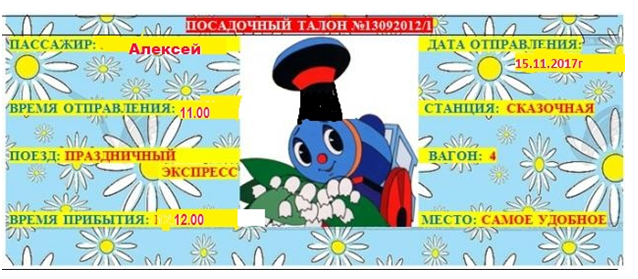 